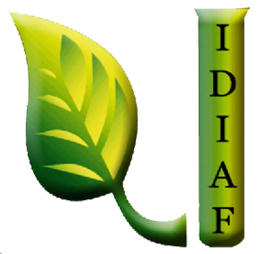 Licitaciones Restringidas del IDIAFDurante Septiembre 2023 no se realizó ningún proceso de compras bajo esta modalidad.